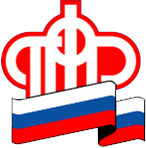                   ____________________________________________________________________Ежемесячную выплату из материнского капитала получает более 500 семей в Самарской областиС 2018 года действует новое направление использования средств материнского капитала – ежемесячная денежная выплата семьям с низким доходом. Выплата полагается только тем семьям, в которых второй ребенок родился или был усыновлен после 1 января 2018 года. Мама может подавать сразу два заявления: на получение сертификата и установление выплаты. Одновременно родители ребенка смогут подать заявление на получение СНИЛС для ребенка. На сегодняшний день в Самарской области Пенсионный фонд России принял 560 заявлений от нуждающихся семей. 552 семьи уже получают такую выплату. Всего за этот год Пенсионный фонд перечислил самарским семьям 40 миллионов рублей.Чтобы понять, имеет ли семья право на выплату, нужно взять общую сумму доходов семьи за последние 12 календарных месяцев, разделить ее на 12, а потом разделить на количество членов семьи, включая рожденного второго ребенка. Если полученная величина меньше 1,5-кратного прожиточного минимума трудоспособного гражданина в регионе проживания семьи (за II квартал 2017 года), можно идти в Пенсионный фонд и подавать заявление на ежемесячную выплату.В этом году для расчетов принимается прожиточный минимум за II квартал 2017 года. Это 11072 рубля. То есть, если, например, семья состоит из трех человек и их доход меньше, чем 49 824 рубля, они имеют право на ежемесячную выплату. При подсчете общего дохода семьи учитываются зарплаты, премии, пенсии, социальные пособия, стипендии, различного рода компенсации, алименты и др. При обращении в Пенсионный фонд суммы этих выплат должны быть подтверждены соответствующими документами за исключением выплат, полученных от ПФР. При подсчете не учитываются суммы единовременной материальной помощи из федерального бюджета в связи чрезвычайными происшествиями, доходы от банковских депозитов и сдачи в аренду имущества. Ежемесячная выплата не назначается, если дети находятся на полном государственном обеспечении, если представлены недостоверные сведения о доходах семьи, а также гражданам, которые лишены родительских прав.Подать заявление на установление ежемесячной выплаты можно в любое время в течение полутора  лет со дня рождения второго ребенка. Если обратиться в первые шесть месяцев, выплата будет установлена с даты рождения ребенка, то есть будут выплачены средства в том числе и за месяцы до обращения. Если обратиться позднее шести месяцев, выплата устанавливается со дня подачи заявления.Заявление о назначении ежемесячной выплаты можно подать в клиентской службе Пенсионного фонда России или через ряд МФЦ. Закон отводит Пенсионному фонду месяц на рассмотрение заявления и выдачу сертификата на материнский семейный капитал и еще десять рабочих дней на перевод средств. Деньги будут перечисляться на счет гражданина в российской кредитной организации.Размер выплаты зависит от региона – он равен прожиточному минимуму для детей, который установлен в субъекте РФ за II квартал предшествующего года. Если семья обращается за выплатой в 2018 году, ее размер составит прожиточный минимум для детей за II квартал 2017 года (в Самарской области размер выплаты составит 9 967 рублей). Если семья обращается за выплатой в 2019 году, размер выплаты составит 10 181 рубль.Ежемесячная выплата осуществляется до достижения ребенком полутора лет, однако первый выплатной период рассчитан на год. После этого нужно вновь подать заявление на ее назначение. Выплаты прекращаются, если материнский капитал использован полностью, семья меняет место жительства или ребенку исполнилось полтора года. Выплаты при необходимости можно приостановить.Прожиточный минимум для трудоспособного гражданин в субъекте РФДоход на члена семьи из расчета 1,5 прожиточного минимума трудоспособного гражданина Доход семьи из 4 человек (родители и два ребенка) Доход семьи из 3 человек (мама и два ребенка)Размер выплаты -прожиточный минимум ребенка в субъекте РФ  201811 07216 60866 43249 8249 967201911 11116 666,566 66649 999,510 181